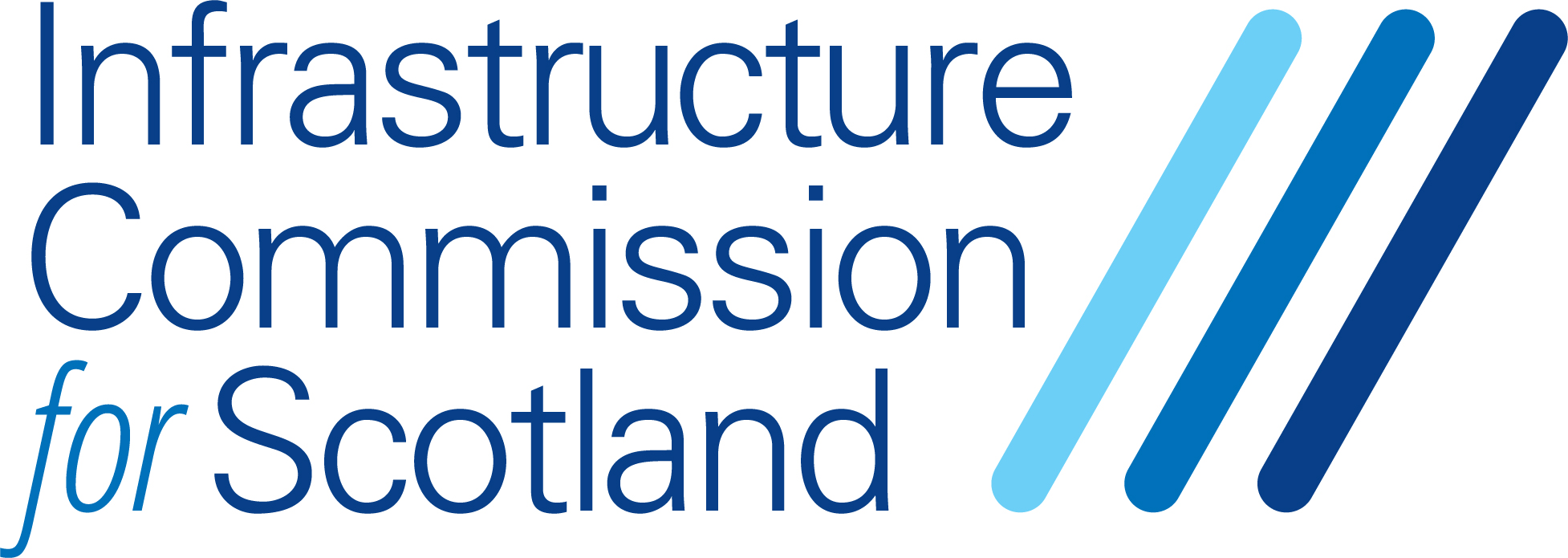 Initial Call for Evidence & ContributionsRESPONDENT INFORMATION FORMPlease Note this form must be completed and returned with your response. To find out how we handle your personal data and any other information submitted, please see our privacy policy.Are you responding as an individual or an organisation?  	Individual	OrganisationFull name or organisation’s name
Phone number Address Postcode EmailInfrastructure Commission for Scotland would like your permission to publish your 
consultation response. Please indicate your publishing preference:	Publish response with name	Publish response only (without name) 	Do not publish responseWe may wish to contact you again in the future, but we require your permission to do so. Are you content for us to contact you again in relation to this consultation exercise?	Yes	No